Na temelju članaka 7. i 9. Pravilnika o provođenju postupaka jednostavne nabave („Zelinske novine“, br. 05/23), članovi stručnog povjerenstva iz Odluke o početku jednostavne nabave KLASA: 406-02/23-01/12, URBROJ: 238/30-02/26-23-1 od 11. travnja 2023. godine, utvrđuju te upućujuPOZIV ZA DOSTAVU PONUDEza uslugu upravljanja projektom u svrhu provedbe projekta „Izgradnja novog dječjeg vrtića u Gradu Sveti Ivan Zelina“- NPOO.C3.1.R1-I1.01.0219PODACI O NARUČITELJUGrad Sveti Ivan Zelina Trg A. Starčevića 12, 10380 Sv. Ivan ZelinaOIB: 49654336134tel.: 385 (01) 2019-200, fax.: 385 (01) 2019-202internetska adresa: www.zelina.hre-mail: grad@zelina.hrOSOBA ILI SLUŽBA ZADUŽENA ZA KONTAKTGrad Sveti Ivan Zelina, Trg A. Starčevića 12, 10380 Sv. Ivan Zelina, tel.: 385 (01) 2019-218, fax.: 385 (01) 2019-202, Ivana Koščec Jardas, mag.iur. ili e-mail: ivana.koscec@zelina.hr  ;tel.: 385 (01) 2019-214, fax.: 385 (01) 2019-202, Dragutin Mahnet, dipl.iur. ili e-mail: dragutin.mahnet@zelina.hr ,    PROCIJENJENA VRIJEDNOST NABAVEProcijenjena vrijednost nabave je 26.000,00 eura (bez PDV-a) te se nabava provodi postupkom jednostavne nabave sukladno čl. 7. i 9. Pravilnika o provođenju postupaka jednostavne nabave („Zelinske novine“, br. 05/23). Temeljem provedenog postupka sklapa se ugovor o nabavi usluga.OPIS PREDMETA NABAVEPredmet nabave je usluga upravljanja projektom u svrhu provedbe projekta „Izgradnja novog dječjeg vrtića u Gradu Sveti Ivan Zelina“- NPOO.C3.1.R1-I1.01.0219.KOLIČINA PREDMETA NABAVEKoličina predmeta nabave navedena je u obrascu troškovnika koji je sastavni dio ovog Poziva za dostavu ponuda. Ponuditelji moraju ponuditi cjelokupni predmet nabave. Nuđenje dijelova predmeta nabave nije dozvoljeno.TROŠKOVNIK  Troškovnik se nalazi u prilogu ovog Poziva za dostavu ponuda te čini njegov sastavni dio. Troškovnik je potrebno ispuniti po svim stavkama, potpisati od strane ovlaštene osobe ponuditelja i ovjeriti pečatom.Ponuditelj je dužan za svaku stavku Troškovnika ispuniti jediničnu cijenu stavke (po jedinici mjere) i ukupnu cijenu stavke. Cijena ponude izražava se u eurima bez PDV-a. TEHNIČKA SPECIFIKACIJA PREDMETA NABAVEUsluga upravljanja projektom u svrhu provedbe projekta "Izgradnja novog dječjeg vrtića u Gradu Sveti Ivan Zelina"" - NPOO.C3.1.R1-I1.01.0219 treba uključivati:- Izradu plana nabave- Izradu plana Zahtjeva za nadoknadom sredstava- Izradu predložaka za Promidžbu i vidljivost- Praćenje provedbe ugovora o financiranju- Izrada ZNS-ova- Obrada i provjera podataka i kontrola prihvatljivosti izdataka- Izvještavanje o tijeku provedbe- Izrada Završnog ZNS-a- Prisustvo na koordinacijskim sastancima- Digitalno arhiviranje dokumentacije vezane uz provedbu- Utvrđivanje revizorskog traga- Upravljanje rizicima tijekom provedbe projekta- Sudjelovanje na provjerama na licu mjesta- Priprema dokumentacije za najavljenu provjeru na licu mjesta- Savjetovanje u vezi s izradom Dokumentacije o nabavi sukladno Zakonu o javnoj nabavi (NN120/16, 114/22).MJESTO PRUŽANJA USLUGEGrad Sveti Ivan Zelina, Trg Ante Starčevića 12, 10380 Sveti Ivan Zelina te ured odabranog ponuditelja.ROK POČETKA I ZAVRŠETKA USLUGEPočetak usluge je odmah nakon zaključenja ugovora između Naručitelja i odabranog ponuditelja. Rok završetka pružanja usluge je do predaje završnog izvješća odnosno najkasnije do 30. lipnja 2026. g. OSNOVE ZA ISKLJUČENJE GOSPODARSKOG SUBJEKTA10.1. Neplaćanje dospjelih poreznih obveza i obveza za mirovinsko i zdravstveno osiguranjeNaručitelj će isključiti gospodarski subjekt iz postupka ako nije ispunio obvezu plaćanja dospjelih poreznih obveza i obveza za mirovinsko i zdravstveno osiguranje:a) u Republici Hrvatskoj, ako gospodarski subjekt ima poslovni nastan u Republici Hrvatskoj,ilib) u Republici Hrvatskoj ili u državi poslovnog nastana gospodarskog subjekta, ako gospodarski subjekt nema poslovni nastan u Republici Hrvatskoj.Javni naručitelj neće isključiti gospodarskog subjekta iz postupka nabave ako mu sukladno posebnom propisu plaćanje obveza nije dopušteno ili mu je odobrena odgoda plaćanja.Za potrebe dokazivanja okolnosti iz točke 10.1. gospodarski subjekt dužan je u ponudi dostaviti:Potvrdu porezne uprave ili drugog nadležnog tijela u državi poslovnog nastana gospodarskog subjekta kojom se dokazuje da ne postoje osnove za isključenje iz točke 10.1. ovog Poziva za dostavu ponuda.Ako se u državi poslovnog nastana gospodarskog subjekta, odnosno državi čiji je osoba državljanin ne izdaju dokumenti iz podtočke 1. i 2. ovog Poziva za dostavu ponuda ili ako ne obuhvaćaju sve okolnosti iz članka 252. stavka 1. ZJN-a i točke  10.1. ovog Poziva za dostavu ponuda, oni mogu biti zamijenjeni izjavom pod prisegom ili, ako izjava pod prisegom prema pravu dotične države ne postoji, izjavom davatelja s ovjerenim potpisom kod nadležne sudske ili upravne vlasti, javnog bilježnika ili strukovnog ili trgovinskog tijela u državi poslovnog nastana gospodarskog subjekta, odnosno državi čiji je osoba državljanin. Dokumenti kojima se dokazuju okolnosti iz točke 10.1. ne smije biti stariji od dana objave Poziva za dostavu ponude.UVJETI PRAVNE I POSLOVNE SPOSOBNOSTI 11.1. Sposobnost za obavljanje profesionalne djelatnosti Gospodarski subjekt mora dokazati upis u sudski, obrtni, strukovni ili drugi odgovarajući registar u državi njegova poslovnog nastana.Za potrebe utvrđivanja okolnosti iz točke 11.1. gospodarski subjekt treba kao dokaz u ponudi dostaviti izvadak iz sudskog, obrtnog, strukovnog ili drugog odgovarajućeg registra koji se vodi u državi članici njegova poslovnog nastana, koji ne smije biti stariji od dana objave Poziva za dostavu ponude.UVJETI STRUČNE I TEHNIČKE SPOSOBNOSTI12.1. Popis glavnih usluga pruženih u godini u kojoj je započeo postupak nabave i tijekom tri godine koje prethode toj godiniGospodarski subjekt mora u postupku nabave dokazati da je u godini u kojoj je započeo postupak  nabave (2023) i tijekom tri godine koje prethode toj godini pružio usluge iste ili slične predmetu nabave, a čija je vrijednost minimalno u visini 20.000,00 eura (bez PDV-a).Pružene usluge moraju se odnositi na usluge upravljanja projektom koji je financiran iz EU fondova.Traženi uvjet gospodarski subjekt može dokazati s najviše jednom (1) pruženom uslugom čija vrijednost mora biti minimalno u visini 20.000,00 eura (bez PDV-a) odnosno mora dokazati da je pružio barem jednu uslugu upravljanja projektom financiranim iz EU fondova, čija je vrijednost minimalno u visini 20.000,00 eura (bez PDV-a).Za potrebe utvrđivanja okolnosti iz točke 12.1. gospodarski subjekt treba kao dokaz u ponudi dostavitipopis glavnih usluga pruženih u godini u kojoj je započeo postupak nabave i tijekom tri godine koje prethode toj godini. Popis mora sadržavati vrijednost usluga, datum te naziv druge ugovorne strane.NAPOMENA:Svi dokazi i dokumenti traženi u točkama 10., 11. i 12. ovog Poziva mogu se dostaviti u neovjerenoj preslici. Neovjerom preslikom smatra se i neovjereni ispis elektroničke isprave. U slučaju postojanja sumnje u istinitost podataka navedenih u dokumentima, naručitelj može radi provjere istinitosti od ponuditelja zatražiti dostavu izvornika ili ovjerene preslike dokumenta ili se obratiti izdavatelju dokumenta  i/ili nadležnim tijelima. KRITERIJ ZA ODABIR PONUDEKriterij za odabir ponude je najniža cijena.Ako su dvije ili više valjanih ponuda jednako rangirane prema kriteriju za odabir ponude, Naručitelj će odabrati ponudu koja je zaprimljena ranije.NAČIN ODREĐIVANJA CIJENE PONUDECijena ponude mora biti izražena u eurima. Cijena ponude se piše brojkama. Cijena se iskazuje s uračunatim svim troškovima i eventualnim popustima. Pripadajući porez iskazuje se odvojeno.Ponuditelj je obvezan popuniti kompletni Troškovnik s traženim kolonama i jediničnim cijenama bez PDV-a.Kada cijena ponude bez PDV-a izražena u Troškovniku ne odgovara cijeni ponude bez PDV-a izraženoj u ponudbenom listu, vrijedi cijena ponude bez PDV-a izražena u Troškovniku. Ako ponuditelj nije u sustavu poreza na dodanu vrijednost ili je predmet nabave oslobođen poreza na dodanu vrijednost, u ponudbenom listu, na mjesto predviđeno za upis cijene ponude s porezom na dodanu vrijednost, upisuje se isti iznos kao što je upisan na mjestu predviđenom za upis cijene ponude bez poreza na dodanu vrijednost, a mjesto predviđeno za upis iznosa poreza na dodanu vrijednost ostavlja se prazno. Cijena ponude je nepromjenjiva.ROK VALJANOSTI PONUDERok valjanosti ponude je 30 dana od dana isteka roka za dostavu ponude. Na zahtjev Naručitelja, ponuditelj može produžiti rok valjanosti svoje ponude.Ako tijekom postupka jednostavne nabave istekne rok valjanosti ponude, Naručitelj je obvezan prije odabira zatražiti produženje roka valjanosti ponude i u tu svrhu dati primjereni rok ponuditelju.JAMSTVAOdabrani ponuditelj je obvezan u roku od 8 (osam) dana od dana sklapanja ugovora o jednostavnoj nabavi, dostaviti jamstvo za uredno ispunjenje ugovora, u obliku bankovne garancije ili bjanko zadužnice, u visini od 10% (slovima: deset posto) vrijednosti Ugovora (bez PDV-a), s rokom važenja sve dok traju ugovorne obveze.Ukoliko odabrani Ponuditelj ne dostavi jamstvo najkasnije u roku od 8 (osam) dana od dana potpisa ugovora, Naručitelj ima pravo raskinuti ugovor.Jamstvo za uredno ispunjenje ugovora biti će naplaćeno u slučaju povrede ugovornih obveza od strane odabranog ponuditelja. Ako jamstvo za uredno izvršenje ugovora ne bude naplaćeno, Naručitelj će ga vratiti odabranom ponuditelju neposredno nakon izvršenja svih obveza sukladno sklopljenom ugovoru.  Na zahtjev Naručitelja, odabrani ponuditelj će produžiti rok jamstva za uredno izvršenje ugovora. Neovisno o sredstvu jamstva koje je Naručitelj odredio, gospodarski subjekt može dati novčani polog u navedenom iznosu (bez PDV-a), sukladno članku 214. stavku 4. Zakona o javnoj nabavi („Narodne novine“, br. 120/16, 114/22).ROK, NAČIN I UVJETI PLAĆANJASva plaćanja Naručitelj će izvršiti na poslovni račun odabranog ponuditelja.Naručitelj će plaćanje vršiti na temelju ispostavljenih računa koje će ponuditelj ispostaviti sukladno izvedenim uslugama. U prilogu računa odabrani ponuditelj je obvezan priložiti specifikaciju izvedene usluge.Primljeni račun predstavnik naručitelja obvezan je ovjeriti u roku od 8 dana, a naručitelj isplatiti u roku 30 dana od dana nastanka dužničko-vjerovničkog odnosa (pružanja usluge). Sukladno Zakonu o elektroničkom izdavanju računa u javnoj nabavi ("Narodne novine" br. 94/18), GRAD SVETI IVAN ZELINA (OIB: 49654336134), kao javni naručitelj, zaprimat će isključivo elektroničke račune.Plaćanje se vrši u eurima.Predujam je isključen, kao i traženje sredstava osiguranja plaćanja. Ostali uvjeti regulirat će se ugovorom između Naručitelja i odabranog Ponuditelja.SADRŽAJ, NAČIN IZRADE I NAČIN DOSTAVE PONUDEPonuda se izrađuje na način da čini cjelinu. Ako zbog opsega ili drugih objektivnih okolnosti ponuda ne može biti izrađena na način da čini cjelinu, onda se izrađuje u dva ili više dijelova i svaki dio se uvezuje na način da se onemogući naknadno vađenje ili umetanje listova. Dijelove ponude kao što su uzorci, katalozi, mediji za pohranjivanje podataka i sl. koji ne mogu biti uvezeni ponuditelj obilježava nazivom i navodi u sadržaju ponude kao dio ponude. Ako je ponuda izrađena od više dijelova ponuditelj mora u sadržaju ponude navesti od koliko se dijelova ponuda sastoji. Ponuda koja se dostavlja osobno ili poštom se uvezuje na način da se onemogući naknadno vađenje ili umetanje listova - uvezena u cjelinu s jamstvenikom na poleđini.Ponude se pišu neizbrisivom tintom.Ispravci u ponudi moraju biti izrađeni na način da su vidljivi. Ispravci moraju uz navod datuma ispravka biti potvrđeni potpisom ponuditelja.Ponuda treba sadržavati slijedeće priloge:popunjeni ponudbeni list (Prilog 1),popunjeni troškovnik (Prilog 2),dokumente kojima ponuditelj dokazuje da ne postoje razlozi isključenja, tražene dokaze sposobnosti.Ponuda se može dostaviti na adresu elektroničke pošte naručitelja, osobno ili poštom na adresu sjedišta naručitelja. Ako se ponuda predaje osobno ili poštom, dostavlja se u zatvorenoj omotnici s naznakom naziva ponuditelja na poleđini omotnice, te naziva naručitelja i predmeta nabave s naznakom „ne otvaraj“ na prednjoj strani omotnice:Ponuda za pružanje usluge provedbe i upravljanja projektom „Usluga upravljanja projektom u svrhu provedbe projekta „Izgradnja novog dječjeg vrtića u Gradu Sveti Ivan Zelina“- NPOO.C3.1.R1-I1.01.0219“„NE OTVARAJ“- naziv i adresa naručitelja -Ako se ponuda dostavlja elektroničkim putem, u predmet poruke treba upisati „Ponuda sukladno Pozivu za dostavu ponuda KLASA: 406-02/23-01/12“, a ponudu u pdf formatu priložiti u privitak poruke. Naziv i podatke o ponuditelju upisati u sadržaj poruke.DATUM, VRIJEME I MJESTO DOSTAVE PONUDA I OTVARANJA PONUDAUkoliko se ponuda dostavlja elektroničkim putem dostavlja se na adresu: grad@zelina.hr Ukoliko se ponuda dostavlja osobno ili poštom dostavlja se na adresu:Grad Sveti Ivan Zelina, Trg Ante Starčevića 12, 10380 Sveti Ivan Zelina. Rok za dostavu ponude je dana 18. travnja 2023. godine do 12:00 sati (do navedenog roka ponuda mora biti zaprimljena kod naručitelja).Otvaranje ponuda obavlja se po isteku roka za dostavu ponuda. Otvaranje ponuda neće biti javno. Ponude pristigle nakon isteka roka za dostavu ponuda neće se otvarati, obilježavaju se kao zakašnjelo pristigle ponude te se odmah vraćaju gospodarskim subjektima koji su ih dostavili.DONOŠENJE ODLUKE O ODABIRU ILI PONIŠTENJUZa donošenje odluke o odabiru najpovoljnije ponude dovoljna je jedna prihvatljiva ponuda.Naručitelj će poništiti postupak nabave te bez odgode donijeti Odluku o poništenju ako: postanu poznate okolnosti zbog kojih ne bi došlo do pokretanja postupka nabave da su bile poznate prije slanja Poziva,postanu poznate okolnosti zbog kojih bi došlo do sadržajno bitno drugačijeg Poziva da su bile poznate prije slanja Poziva,nije pristigla nijedna ponuda,nakon odbijanja ponuda ne preostane nijedna valjana ponuda,je cijena najpovoljnije ponude veća od procijenjene vrijednosti nabave, a manja od pragova za javne nabave male vrijednosti, osim ako Naručitelj ima ili će imati osigurana sredstva,je cijena valjanih ponuda u postupku jednostavne nabave jednaka ili veća od pragova za nabavu male vrijednosti.Rok za donošenje odluke o odabiru iznosi 8 dana od dana isteka roka za dostavu ponuda. Nakon donošenja odluke o odabiru pristupa se sklapanju ugovora o nabavi usluga. STRUČNO POVJERENSTVOVODITELJIvana Koščec Jardas, mag.iur., v.r.Prilog 1.PONUDBENI LISTJavni naručitelj:	GRAD SVETI IVAN ZELINATrg A. Starčevića 12, 10380 Sv. Ivan ZelinaOIB: 49654336134Predmet nabave: 	Usluga upravljanja projektom u svrhu provedbe projekta „Izgradnja novog dječjeg vrtića u Gradu Sveti Ivan Zelina“- NPOO.C3.1.R1-I1.01.0219Podaci o ponuditelju:Naziv ponuditelja:		________________________________________________________Sjedište ponuditelja:	________________________________________________________Adresa ponuditelja:		________________________________________________________OIB ponuditelja:		________________________________________________________IBAN ponuditelja:		________________________________________________________Ponuditelj u sustavu PDV-a:		DA	ili	NE	(potrebno zaokružiti)Adresa ponuditelja za dostavu pošte:	___________________________________________________________________________________________________________________________Adresa e-pošte ponuditelja:	__________________________________________________Kontakt osoba ponuditelja:		__________________________________________________Broj telefona ponuditelja:		__________________________________________________Broj faksa ponuditelja:		__________________________________________________Cijena ponude bez PDV-a:		__________________________________________EURPorez na dodanu vrijednost (25%):	__________________________________________EURCijena ponude s PDV-om:		__________________________________________EURRok valjanosti ponude:		30 dana od dana isteka roka za dostavu ponudeU _____________________________, 2023. godine.M.P.	_____________________________________(potpis ponuditelja)Prilog 2.Grad Sveti Ivan ZelinaTrg Ante Starčevića 1210 380 Sveti Ivan ZelinaOIB: 49654336134TROŠKOVNIKUsluga upravljanja projektom u svrhu provedbe projekta „Izgradnja novog dječjeg vrtića u Gradu Sveti Ivan Zelina“- NPOO.C3.1.R1-I1.01.0219-troškovnik se nalazi u zasebnom word dokumentu i čini sastavni dio ovog Poziva za dostavu ponudaREPUBLIKA HRVATSKAZAGREBAČKA ŽUPANIJAGRAD SVETI IVAN ZELINAGRADONAČELNIK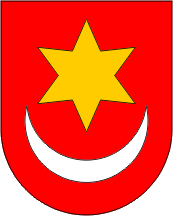 REPUBLIKA HRVATSKAZAGREBAČKA ŽUPANIJAGRAD SVETI IVAN ZELINAGRADONAČELNIKKLASA: 406-02/23-01/12URBROJ: 238/30-02/26-23-2Sveti Ivan Zelina, 12. travnja 2023.KLASA: 406-02/23-01/12URBROJ: 238/30-02/26-23-2Sveti Ivan Zelina, 12. travnja 2023.